 Anoushka Divekar clarinetist and Educator Anoushka Divekar clarinetist and EducatorContact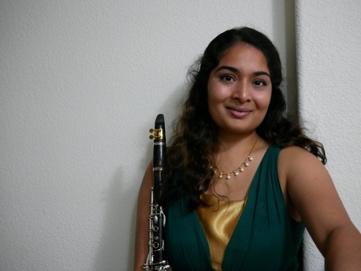  319-855-8388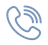  ano.pra.div@gmail.com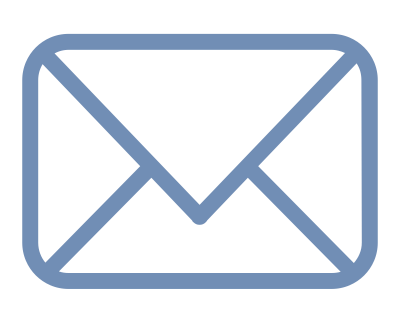  www.anoushkadivekar.com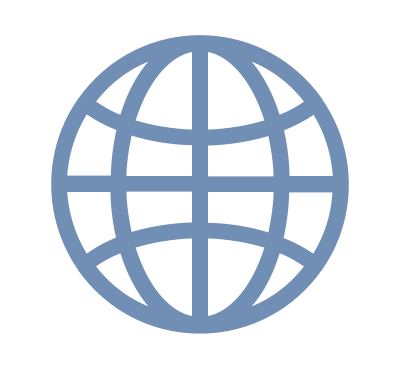 Contact 319-855-8388 ano.pra.div@gmail.com www.anoushkadivekar.comContact 319-855-8388 ano.pra.div@gmail.com www.anoushkadivekar.comTexas Tech University2020-PresentMaster of Music in ClarinetTeaching Assistantship in the Clarinet StudioCurrent GPA: 4.0University of Colorado BoulderAugust 2016-May 2020Bachelor of Music with Highest HonorsBachelor of Music Education with Highest HonorsMinor in French LanguageFinal GPA: 4.0Texas Tech University2020-PresentMaster of Music in ClarinetTeaching Assistantship in the Clarinet StudioCurrent GPA: 4.0University of Colorado BoulderAugust 2016-May 2020Bachelor of Music with Highest HonorsBachelor of Music Education with Highest HonorsMinor in French LanguageFinal GPA: 4.0Texas Tech University2020-PresentMaster of Music in ClarinetTeaching Assistantship in the Clarinet StudioCurrent GPA: 4.0University of Colorado BoulderAugust 2016-May 2020Bachelor of Music with Highest HonorsBachelor of Music Education with Highest HonorsMinor in French LanguageFinal GPA: 4.0organizationsTTU Student Representative DEI CommitteeStudent Chair of TCVPA Diversity Committee2021-PresentGraduate Student Advisory Board, TTU SoM2020-PresentPresident, President-Elect, Instrumental Representative of Colorado Collegiate NAfME 2017-2020CU Boulder NAfME Member2016-2020President and Secretary of CU Boulder College of Music Student Government 2016-2019organizationsTTU Student Representative DEI CommitteeStudent Chair of TCVPA Diversity Committee2021-PresentGraduate Student Advisory Board, TTU SoM2020-PresentPresident, President-Elect, Instrumental Representative of Colorado Collegiate NAfME 2017-2020CU Boulder NAfME Member2016-2020President and Secretary of CU Boulder College of Music Student Government 2016-2019organizationsTTU Student Representative DEI CommitteeStudent Chair of TCVPA Diversity Committee2021-PresentGraduate Student Advisory Board, TTU SoM2020-PresentPresident, President-Elect, Instrumental Representative of Colorado Collegiate NAfME 2017-2020CU Boulder NAfME Member2016-2020President and Secretary of CU Boulder College of Music Student Government 2016-2019teaching ExperiencePrivate Clarinet Teacher2014-PresentTaught over 20 clarinet to students from the ages of 10 through the collegiate levelMaintained a studio through the COVID pandemic, and proficient at teaching onlineTaught 7 undergraduate students at Texas Tech University as a Teaching AssistantPrepared students for competitions and recitals, and created exercises to best fit student needs, and taught a masterclass at University of North Carolina Charlotte Implemented student-centered learning through private lessonsPrioritized equitable teaching practices, and performing works by BIPOC composersLearned to work with parents, finances, scheduling, and business managementHas skills in piano, and has taught beginning piano to 12 studentsStudent Teaching and Practicum2017-2020Spent Spring 2020 semester student teaching in band, jazz band, orchestra, choir, general music and virtual classroom settings at the Middle School LevelMade interactive education content online to engage students during the pandemicSpent 175 hours during 5 semesters in the K-12 music setting, covering all common music settings, and the Special Education classroomCan perform on all common band and orchestra instruments, piano, and voiceJudged CU Boulder Honor Band auditions for 2 yearsSkills Include: backwards design, student-centered learning, organization, differentiating instruction, communication skills, and encouraging diversityREFERENCES AVAILABLE UPON REQUESTLeadership experienceDiverse Musicians’ Alliance CU Boulder2016-2020Leader of the group for the latter two yearsAided in the production of and performed in the Diverse Musician’s Concert Learned skills to encourage diversity within the College of Music and universityStudent representative in the CU Boulder College of Music Faculty CommitteeEngaged in conversations with faculty members on supporting diverse musiciansPerformed in the Persevering Legacy Project to promote the music of Black Women composersAssisted with the follow-up to the dissertation of Dr. Maggie Greenwood to form a database of works written by women composersLearned to contact living composers for commissions and copyright permissionsDiverse Musicians’ Alliance Texas Tech University 2021-PresentServed as the student representative on the College and School wide committeesCreated the Diverse Musicians’ Student organization at TTUSpearheaded the first Diverse Musicians’ concert, and led the production of the showWrote grants to secure funding for the concert and the community gatheringsCollegiate National Association for Music Educators 2016-2020Served as President and Instrumental Representative at the state level in ColoradoMentored two students through the music education degree at CU BoulderLed a group of students in creating a conducting clinic at the CMEA conferenceCreated and changed cNAfME voting regulations for more equitable proceduresSent monthly emails to build connections between NAfME chapters across ColoradoVoted on music education panels for the CMEA conferenceCollege of Music Student Government2016-2019Served as President and Secretary at the College of Music LevelVoting member of the executive boardFormed and implemented initiatives to add composting in the College of MusicInitiated conversations with the Dean to act on student mental health issuesHeld bi-monthly Doughnut Days to engage the student community work experienceResidence Life at University of Colorado Boulder2017-2020Worked as a Community Assistant, Resident Assistant, and Community Center LeadEncouraged diversity in the residence hallsHelped first year students in their transition to collegeBuilt residence hall community by running and creating programsLed student staff in desk operations, including security and community buildingWas on-call at least one night per week to respond to student emergenciesNursery Assistant at Grace Lutheran Church2017-2019Cared for children under the age of 7 while parents worshipped in the sanctuaryEnsured safety of children in their environmentWorked through school breaks Implemented skills of responsibility, patience, time management, self-reliance, problem solving, communication, and relationship buildingteaching ExperiencePrivate Clarinet Teacher2014-PresentTaught over 20 clarinet to students from the ages of 10 through the collegiate levelMaintained a studio through the COVID pandemic, and proficient at teaching onlineTaught 7 undergraduate students at Texas Tech University as a Teaching AssistantPrepared students for competitions and recitals, and created exercises to best fit student needs, and taught a masterclass at University of North Carolina Charlotte Implemented student-centered learning through private lessonsPrioritized equitable teaching practices, and performing works by BIPOC composersLearned to work with parents, finances, scheduling, and business managementHas skills in piano, and has taught beginning piano to 12 studentsStudent Teaching and Practicum2017-2020Spent Spring 2020 semester student teaching in band, jazz band, orchestra, choir, general music and virtual classroom settings at the Middle School LevelMade interactive education content online to engage students during the pandemicSpent 175 hours during 5 semesters in the K-12 music setting, covering all common music settings, and the Special Education classroomCan perform on all common band and orchestra instruments, piano, and voiceJudged CU Boulder Honor Band auditions for 2 yearsSkills Include: backwards design, student-centered learning, organization, differentiating instruction, communication skills, and encouraging diversityREFERENCES AVAILABLE UPON REQUESTLeadership experienceDiverse Musicians’ Alliance CU Boulder2016-2020Leader of the group for the latter two yearsAided in the production of and performed in the Diverse Musician’s Concert Learned skills to encourage diversity within the College of Music and universityStudent representative in the CU Boulder College of Music Faculty CommitteeEngaged in conversations with faculty members on supporting diverse musiciansPerformed in the Persevering Legacy Project to promote the music of Black Women composersAssisted with the follow-up to the dissertation of Dr. Maggie Greenwood to form a database of works written by women composersLearned to contact living composers for commissions and copyright permissionsDiverse Musicians’ Alliance Texas Tech University 2021-PresentServed as the student representative on the College and School wide committeesCreated the Diverse Musicians’ Student organization at TTUSpearheaded the first Diverse Musicians’ concert, and led the production of the showWrote grants to secure funding for the concert and the community gatheringsCollegiate National Association for Music Educators 2016-2020Served as President and Instrumental Representative at the state level in ColoradoMentored two students through the music education degree at CU BoulderLed a group of students in creating a conducting clinic at the CMEA conferenceCreated and changed cNAfME voting regulations for more equitable proceduresSent monthly emails to build connections between NAfME chapters across ColoradoVoted on music education panels for the CMEA conferenceCollege of Music Student Government2016-2019Served as President and Secretary at the College of Music LevelVoting member of the executive boardFormed and implemented initiatives to add composting in the College of MusicInitiated conversations with the Dean to act on student mental health issuesHeld bi-monthly Doughnut Days to engage the student community work experienceResidence Life at University of Colorado Boulder2017-2020Worked as a Community Assistant, Resident Assistant, and Community Center LeadEncouraged diversity in the residence hallsHelped first year students in their transition to collegeBuilt residence hall community by running and creating programsLed student staff in desk operations, including security and community buildingWas on-call at least one night per week to respond to student emergenciesNursery Assistant at Grace Lutheran Church2017-2019Cared for children under the age of 7 while parents worshipped in the sanctuaryEnsured safety of children in their environmentWorked through school breaks Implemented skills of responsibility, patience, time management, self-reliance, problem solving, communication, and relationship buildingteaching ExperiencePrivate Clarinet Teacher2014-PresentTaught over 20 clarinet to students from the ages of 10 through the collegiate levelMaintained a studio through the COVID pandemic, and proficient at teaching onlineTaught 7 undergraduate students at Texas Tech University as a Teaching AssistantPrepared students for competitions and recitals, and created exercises to best fit student needs, and taught a masterclass at University of North Carolina Charlotte Implemented student-centered learning through private lessonsPrioritized equitable teaching practices, and performing works by BIPOC composersLearned to work with parents, finances, scheduling, and business managementHas skills in piano, and has taught beginning piano to 12 studentsStudent Teaching and Practicum2017-2020Spent Spring 2020 semester student teaching in band, jazz band, orchestra, choir, general music and virtual classroom settings at the Middle School LevelMade interactive education content online to engage students during the pandemicSpent 175 hours during 5 semesters in the K-12 music setting, covering all common music settings, and the Special Education classroomCan perform on all common band and orchestra instruments, piano, and voiceJudged CU Boulder Honor Band auditions for 2 yearsSkills Include: backwards design, student-centered learning, organization, differentiating instruction, communication skills, and encouraging diversityREFERENCES AVAILABLE UPON REQUESTLeadership experienceDiverse Musicians’ Alliance CU Boulder2016-2020Leader of the group for the latter two yearsAided in the production of and performed in the Diverse Musician’s Concert Learned skills to encourage diversity within the College of Music and universityStudent representative in the CU Boulder College of Music Faculty CommitteeEngaged in conversations with faculty members on supporting diverse musiciansPerformed in the Persevering Legacy Project to promote the music of Black Women composersAssisted with the follow-up to the dissertation of Dr. Maggie Greenwood to form a database of works written by women composersLearned to contact living composers for commissions and copyright permissionsDiverse Musicians’ Alliance Texas Tech University 2021-PresentServed as the student representative on the College and School wide committeesCreated the Diverse Musicians’ Student organization at TTUSpearheaded the first Diverse Musicians’ concert, and led the production of the showWrote grants to secure funding for the concert and the community gatheringsCollegiate National Association for Music Educators 2016-2020Served as President and Instrumental Representative at the state level in ColoradoMentored two students through the music education degree at CU BoulderLed a group of students in creating a conducting clinic at the CMEA conferenceCreated and changed cNAfME voting regulations for more equitable proceduresSent monthly emails to build connections between NAfME chapters across ColoradoVoted on music education panels for the CMEA conferenceCollege of Music Student Government2016-2019Served as President and Secretary at the College of Music LevelVoting member of the executive boardFormed and implemented initiatives to add composting in the College of MusicInitiated conversations with the Dean to act on student mental health issuesHeld bi-monthly Doughnut Days to engage the student community work experienceResidence Life at University of Colorado Boulder2017-2020Worked as a Community Assistant, Resident Assistant, and Community Center LeadEncouraged diversity in the residence hallsHelped first year students in their transition to collegeBuilt residence hall community by running and creating programsLed student staff in desk operations, including security and community buildingWas on-call at least one night per week to respond to student emergenciesNursery Assistant at Grace Lutheran Church2017-2019Cared for children under the age of 7 while parents worshipped in the sanctuaryEnsured safety of children in their environmentWorked through school breaks Implemented skills of responsibility, patience, time management, self-reliance, problem solving, communication, and relationship buildingcreative projecTSMaster’s RecitalApril 17, 2021Take Two Knees Concert (virtual link)August 9, 2020Senior Clarinet RecitalOctober 6, 2019Junior Clarinet RecitalOctober 14, 2018Primary teachersDr. David Shea  2020-PresentProf. Daniel Silver2016-2020Dr. Christine Bellomy 2013-2016FestivalsClarinet Maestro Winter Festival 2021Rocky Ridge Summer Music Festival 2019 & 2020Eastern Music Festival 2018Tanglewood Institute Young Artists Clarinet Workshop and Wind Ensemble 2015AwardsTexas Tech University Graduate Teaching Assistantship 2020-PresentMichael B Church Graduate Award 2020-2021CU Boulder Chancellor’s Recognition Award 2020Undergraduate Four-Year Music Scholarship 2016-2020Diverse Musicians’ Alliance Scholarship 2016-2020CU Boulder Presser Scholar 2019Kappa Kappa Psi Strive for the Highest Scholarship 2018 & 2019College of Music Outstanding Junior, Sophomore, Freshman2017 & 2018 & 2019ensemblesTexas Tech Symphonic Wind Ensemble Principal Clarinet 2020-PresentUniversity of Colorado Symphony Orchestra 2018-2020University of Colorado Wind Symphony 2018-2020University of Colorado Symphonic Band 2018-2020University of Colorado Women’s Chorus 2018-2020Quintensity Woodwind Quintet2017-2020extra-curricularsBharatanatyam Indian Dance (Arangetram Qualifying Recital Finished) 2003-2016creative projecTSMaster’s RecitalApril 17, 2021Take Two Knees Concert (virtual link)August 9, 2020Senior Clarinet RecitalOctober 6, 2019Junior Clarinet RecitalOctober 14, 2018Primary teachersDr. David Shea  2020-PresentProf. Daniel Silver2016-2020Dr. Christine Bellomy 2013-2016FestivalsClarinet Maestro Winter Festival 2021Rocky Ridge Summer Music Festival 2019 & 2020Eastern Music Festival 2018Tanglewood Institute Young Artists Clarinet Workshop and Wind Ensemble 2015AwardsTexas Tech University Graduate Teaching Assistantship 2020-PresentMichael B Church Graduate Award 2020-2021CU Boulder Chancellor’s Recognition Award 2020Undergraduate Four-Year Music Scholarship 2016-2020Diverse Musicians’ Alliance Scholarship 2016-2020CU Boulder Presser Scholar 2019Kappa Kappa Psi Strive for the Highest Scholarship 2018 & 2019College of Music Outstanding Junior, Sophomore, Freshman2017 & 2018 & 2019ensemblesTexas Tech Symphonic Wind Ensemble Principal Clarinet 2020-PresentUniversity of Colorado Symphony Orchestra 2018-2020University of Colorado Wind Symphony 2018-2020University of Colorado Symphonic Band 2018-2020University of Colorado Women’s Chorus 2018-2020Quintensity Woodwind Quintet2017-2020extra-curricularsBharatanatyam Indian Dance (Arangetram Qualifying Recital Finished) 2003-2016creative projecTSMaster’s RecitalApril 17, 2021Take Two Knees Concert (virtual link)August 9, 2020Senior Clarinet RecitalOctober 6, 2019Junior Clarinet RecitalOctober 14, 2018Primary teachersDr. David Shea  2020-PresentProf. Daniel Silver2016-2020Dr. Christine Bellomy 2013-2016FestivalsClarinet Maestro Winter Festival 2021Rocky Ridge Summer Music Festival 2019 & 2020Eastern Music Festival 2018Tanglewood Institute Young Artists Clarinet Workshop and Wind Ensemble 2015AwardsTexas Tech University Graduate Teaching Assistantship 2020-PresentMichael B Church Graduate Award 2020-2021CU Boulder Chancellor’s Recognition Award 2020Undergraduate Four-Year Music Scholarship 2016-2020Diverse Musicians’ Alliance Scholarship 2016-2020CU Boulder Presser Scholar 2019Kappa Kappa Psi Strive for the Highest Scholarship 2018 & 2019College of Music Outstanding Junior, Sophomore, Freshman2017 & 2018 & 2019ensemblesTexas Tech Symphonic Wind Ensemble Principal Clarinet 2020-PresentUniversity of Colorado Symphony Orchestra 2018-2020University of Colorado Wind Symphony 2018-2020University of Colorado Symphonic Band 2018-2020University of Colorado Women’s Chorus 2018-2020Quintensity Woodwind Quintet2017-2020extra-curricularsBharatanatyam Indian Dance (Arangetram Qualifying Recital Finished) 2003-2016teaching ExperiencePrivate Clarinet Teacher2014-PresentTaught over 20 clarinet to students from the ages of 10 through the collegiate levelMaintained a studio through the COVID pandemic, and proficient at teaching onlineTaught 7 undergraduate students at Texas Tech University as a Teaching AssistantPrepared students for competitions and recitals, and created exercises to best fit student needs, and taught a masterclass at University of North Carolina Charlotte Implemented student-centered learning through private lessonsPrioritized equitable teaching practices, and performing works by BIPOC composersLearned to work with parents, finances, scheduling, and business managementHas skills in piano, and has taught beginning piano to 12 studentsStudent Teaching and Practicum2017-2020Spent Spring 2020 semester student teaching in band, jazz band, orchestra, choir, general music and virtual classroom settings at the Middle School LevelMade interactive education content online to engage students during the pandemicSpent 175 hours during 5 semesters in the K-12 music setting, covering all common music settings, and the Special Education classroomCan perform on all common band and orchestra instruments, piano, and voiceJudged CU Boulder Honor Band auditions for 2 yearsSkills Include: backwards design, student-centered learning, organization, differentiating instruction, communication skills, and encouraging diversityREFERENCES AVAILABLE UPON REQUESTLeadership experienceDiverse Musicians’ Alliance CU Boulder2016-2020Leader of the group for the latter two yearsAided in the production of and performed in the Diverse Musician’s Concert Learned skills to encourage diversity within the College of Music and universityStudent representative in the CU Boulder College of Music Faculty CommitteeEngaged in conversations with faculty members on supporting diverse musiciansPerformed in the Persevering Legacy Project to promote the music of Black Women composersAssisted with the follow-up to the dissertation of Dr. Maggie Greenwood to form a database of works written by women composersLearned to contact living composers for commissions and copyright permissionsDiverse Musicians’ Alliance Texas Tech University 2021-PresentServed as the student representative on the College and School wide committeesCreated the Diverse Musicians’ Student organization at TTUSpearheaded the first Diverse Musicians’ concert, and led the production of the showWrote grants to secure funding for the concert and the community gatheringsCollegiate National Association for Music Educators 2016-2020Served as President and Instrumental Representative at the state level in ColoradoMentored two students through the music education degree at CU BoulderLed a group of students in creating a conducting clinic at the CMEA conferenceCreated and changed cNAfME voting regulations for more equitable proceduresSent monthly emails to build connections between NAfME chapters across ColoradoVoted on music education panels for the CMEA conferenceCollege of Music Student Government2016-2019Served as President and Secretary at the College of Music LevelVoting member of the executive boardFormed and implemented initiatives to add composting in the College of MusicInitiated conversations with the Dean to act on student mental health issuesHeld bi-monthly Doughnut Days to engage the student community work experienceResidence Life at University of Colorado Boulder2017-2020Worked as a Community Assistant, Resident Assistant, and Community Center LeadEncouraged diversity in the residence hallsHelped first year students in their transition to collegeBuilt residence hall community by running and creating programsLed student staff in desk operations, including security and community buildingWas on-call at least one night per week to respond to student emergenciesNursery Assistant at Grace Lutheran Church2017-2019Cared for children under the age of 7 while parents worshipped in the sanctuaryEnsured safety of children in their environmentWorked through school breaks Implemented skills of responsibility, patience, time management, self-reliance, problem solving, communication, and relationship buildingteaching ExperiencePrivate Clarinet Teacher2014-PresentTaught over 20 clarinet to students from the ages of 10 through the collegiate levelMaintained a studio through the COVID pandemic, and proficient at teaching onlineTaught 7 undergraduate students at Texas Tech University as a Teaching AssistantPrepared students for competitions and recitals, and created exercises to best fit student needs, and taught a masterclass at University of North Carolina Charlotte Implemented student-centered learning through private lessonsPrioritized equitable teaching practices, and performing works by BIPOC composersLearned to work with parents, finances, scheduling, and business managementHas skills in piano, and has taught beginning piano to 12 studentsStudent Teaching and Practicum2017-2020Spent Spring 2020 semester student teaching in band, jazz band, orchestra, choir, general music and virtual classroom settings at the Middle School LevelMade interactive education content online to engage students during the pandemicSpent 175 hours during 5 semesters in the K-12 music setting, covering all common music settings, and the Special Education classroomCan perform on all common band and orchestra instruments, piano, and voiceJudged CU Boulder Honor Band auditions for 2 yearsSkills Include: backwards design, student-centered learning, organization, differentiating instruction, communication skills, and encouraging diversityREFERENCES AVAILABLE UPON REQUESTLeadership experienceDiverse Musicians’ Alliance CU Boulder2016-2020Leader of the group for the latter two yearsAided in the production of and performed in the Diverse Musician’s Concert Learned skills to encourage diversity within the College of Music and universityStudent representative in the CU Boulder College of Music Faculty CommitteeEngaged in conversations with faculty members on supporting diverse musiciansPerformed in the Persevering Legacy Project to promote the music of Black Women composersAssisted with the follow-up to the dissertation of Dr. Maggie Greenwood to form a database of works written by women composersLearned to contact living composers for commissions and copyright permissionsDiverse Musicians’ Alliance Texas Tech University 2021-PresentServed as the student representative on the College and School wide committeesCreated the Diverse Musicians’ Student organization at TTUSpearheaded the first Diverse Musicians’ concert, and led the production of the showWrote grants to secure funding for the concert and the community gatheringsCollegiate National Association for Music Educators 2016-2020Served as President and Instrumental Representative at the state level in ColoradoMentored two students through the music education degree at CU BoulderLed a group of students in creating a conducting clinic at the CMEA conferenceCreated and changed cNAfME voting regulations for more equitable proceduresSent monthly emails to build connections between NAfME chapters across ColoradoVoted on music education panels for the CMEA conferenceCollege of Music Student Government2016-2019Served as President and Secretary at the College of Music LevelVoting member of the executive boardFormed and implemented initiatives to add composting in the College of MusicInitiated conversations with the Dean to act on student mental health issuesHeld bi-monthly Doughnut Days to engage the student community work experienceResidence Life at University of Colorado Boulder2017-2020Worked as a Community Assistant, Resident Assistant, and Community Center LeadEncouraged diversity in the residence hallsHelped first year students in their transition to collegeBuilt residence hall community by running and creating programsLed student staff in desk operations, including security and community buildingWas on-call at least one night per week to respond to student emergenciesNursery Assistant at Grace Lutheran Church2017-2019Cared for children under the age of 7 while parents worshipped in the sanctuaryEnsured safety of children in their environmentWorked through school breaks Implemented skills of responsibility, patience, time management, self-reliance, problem solving, communication, and relationship buildingteaching ExperiencePrivate Clarinet Teacher2014-PresentTaught over 20 clarinet to students from the ages of 10 through the collegiate levelMaintained a studio through the COVID pandemic, and proficient at teaching onlineTaught 7 undergraduate students at Texas Tech University as a Teaching AssistantPrepared students for competitions and recitals, and created exercises to best fit student needs, and taught a masterclass at University of North Carolina Charlotte Implemented student-centered learning through private lessonsPrioritized equitable teaching practices, and performing works by BIPOC composersLearned to work with parents, finances, scheduling, and business managementHas skills in piano, and has taught beginning piano to 12 studentsStudent Teaching and Practicum2017-2020Spent Spring 2020 semester student teaching in band, jazz band, orchestra, choir, general music and virtual classroom settings at the Middle School LevelMade interactive education content online to engage students during the pandemicSpent 175 hours during 5 semesters in the K-12 music setting, covering all common music settings, and the Special Education classroomCan perform on all common band and orchestra instruments, piano, and voiceJudged CU Boulder Honor Band auditions for 2 yearsSkills Include: backwards design, student-centered learning, organization, differentiating instruction, communication skills, and encouraging diversityREFERENCES AVAILABLE UPON REQUESTLeadership experienceDiverse Musicians’ Alliance CU Boulder2016-2020Leader of the group for the latter two yearsAided in the production of and performed in the Diverse Musician’s Concert Learned skills to encourage diversity within the College of Music and universityStudent representative in the CU Boulder College of Music Faculty CommitteeEngaged in conversations with faculty members on supporting diverse musiciansPerformed in the Persevering Legacy Project to promote the music of Black Women composersAssisted with the follow-up to the dissertation of Dr. Maggie Greenwood to form a database of works written by women composersLearned to contact living composers for commissions and copyright permissionsDiverse Musicians’ Alliance Texas Tech University 2021-PresentServed as the student representative on the College and School wide committeesCreated the Diverse Musicians’ Student organization at TTUSpearheaded the first Diverse Musicians’ concert, and led the production of the showWrote grants to secure funding for the concert and the community gatheringsCollegiate National Association for Music Educators 2016-2020Served as President and Instrumental Representative at the state level in ColoradoMentored two students through the music education degree at CU BoulderLed a group of students in creating a conducting clinic at the CMEA conferenceCreated and changed cNAfME voting regulations for more equitable proceduresSent monthly emails to build connections between NAfME chapters across ColoradoVoted on music education panels for the CMEA conferenceCollege of Music Student Government2016-2019Served as President and Secretary at the College of Music LevelVoting member of the executive boardFormed and implemented initiatives to add composting in the College of MusicInitiated conversations with the Dean to act on student mental health issuesHeld bi-monthly Doughnut Days to engage the student community work experienceResidence Life at University of Colorado Boulder2017-2020Worked as a Community Assistant, Resident Assistant, and Community Center LeadEncouraged diversity in the residence hallsHelped first year students in their transition to collegeBuilt residence hall community by running and creating programsLed student staff in desk operations, including security and community buildingWas on-call at least one night per week to respond to student emergenciesNursery Assistant at Grace Lutheran Church2017-2019Cared for children under the age of 7 while parents worshipped in the sanctuaryEnsured safety of children in their environmentWorked through school breaks Implemented skills of responsibility, patience, time management, self-reliance, problem solving, communication, and relationship building